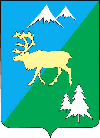 П О С Т А Н О В Л Е Н И ЕАДМИНИСТРАЦИИ БЫСТРИНСКОГО МУНИЦИПАЛЬНОГО РАЙОНА684350, Камчатский  край, Быстринскийрайон, с. Эссо, ул. Терешковой, 1, тел/факс 21-330http://essobmr.ru/  admesso@yandex.ruот 10 марта 2022 года № 60В соответствии с пунктом 3 постановления Правительства Российской Федерации от 07.09.2021 № 1517 «О принятии решений о списании объектов незавершенного строительства или затрат, понесенных на незавершенное строительство объектов капитального строительства федеральной собственности, финансовое обеспечение которых осуществлялось за счет средств федерального бюджета», руководствуясь статьей 34 Устава Быстринского муниципального района,ПОСТАНОВЛЯЮ:Утвердить Правила принятия решений о списании объектов незавершенного строительства или затрат, понесенных на незавершенное строительство объектов капитального строительства собственности Быстринского муниципального района, финансовое обеспечение которых осуществлялось за счет средств бюджета Быстринского муниципального района согласно приложению к настоящему постановлению.Контроль за исполнением данного постановления возложить на заместителя главы администрации БМР по вопросам ЖКХ, строительства, управления Разослано: дело, КУМИ, прокуратура Быстринского района, отдел по строительству и архитектуре, финотдел, МЦБ, отдел по ЖКХ и РН, Полежаеву Д.А., Тайровой С.Р.,  прокуратура Быстринского района, МАУ Редакция газеты «Новая жизнь», библиотека Эссо, библиотека Анавгай, оф.сайт БМРимуществом, безопасности дорожного движения и другим административно-хозяйственным вопросам Полежаева Д.А.Настоящее постановление вступает в силу после его официального опубликования.Глава Быстринского муниципального района           		   	 А.В. ВьюновПриложениек постановлению администрацииБыстринского муниципального районаот 10 марта 2022 г. № 60Правилапринятии решений о списании объектов незавершенного строительства или затрат, понесенных на незавершенное строительство объектов капитального строительства собственности Быстринского муниципального района, финансовое обеспечение которых осуществлялось за счет средств бюджета Быстринского муниципального района(далее – Правила)1. Настоящие Правила устанавливают порядок принятия решений о списании объектов незавершенного строительства или затрат, понесенных на незавершенное строительство объектов капитального строительства собственности Быстринского муниципального района, финансовое обеспечение которых осуществлялось за счет средств бюджета Быстринского муниципального района (далее – решение о списании).2. Решение о списании принимается в отношении:1) объектов незавершенного строительства, права собственности Быстринского муниципального района на которые оформлены в соответствии с законодательством Российской Федерации (далее – объекты незавершенного строительства);2) затрат, понесенных на незавершенное строительство объектов капитального строительства собственности Быстринского муниципального района, финансовое обеспечение которых осуществлялось за счет средств бюджета Быстринского муниципального района, включая затраты на проектные и (или) изыскательские работы (далее – произведенные затраты).3. Решение о списании объектов незавершенного строительства принимается при наличии следующих оснований:1) отсутствие оснований для приватизации объекта незавершенного строительства, предусмотренных законодательством Российской Федерации о приватизации;2) отказ органа местного самоуправления муниципального образования, в границах которых расположен объект незавершенного строительства, от безвозмездного принятия объекта незавершенного строительства.4. Решение о списании произведенных затрат принимается при наличии следующих оснований:1) вложения произведены в проектные и (или) изыскательские работы, по результатам которых проектная документация не утверждена или утверждена более 5 лет назад, но не включена в реестр типовой проектной документации или не признана экономически эффективной проектной документацией повторного использования;2) отсутствие оснований для государственной регистрации прав на объекты незавершенного строительства, в отношении которых произведены затраты, в Едином государственном реестре недвижимости, предусмотренных статьей 14 Федерального закона «О государственной регистрации недвижимости».5. Решение о списании принимается в форме постановления администрации Быстринского муниципального района. Проект решения о списании подготавливается главным распорядителем бюджетных средств Быстринского муниципального района, на балансе которого числится объект незавершенного строительства или в бухгалтерском учете которого учтены произведенные затраты (далее – главный распорядитель бюджетных средств).6. Решение о списании объекта незавершенного строительства должно содержать следующие сведения:1) наименование главного распорядителя бюджетных средств;2) наименование объекта незавершенного строительства, а также его местоположение, кадастровый номер и реестровый номер имущества;3) решение о необходимости сноса объекта незавершенного строительства и (или) утилизации строительных отходов и рекультивации земельного участка, на котором находился объект незавершенного строительства, содержащее сроки и расчет объема средств, необходимых для осуществления указанных мероприятий, и (или) решение о внесении изменений в решение об осуществлении капитальных вложений, в соответствии с которым осуществлялось финансовое обеспечение за счет средств бюджета Быстринского муниципального района (при наличии такого решения).7. Решение о списании произведенных затрат должно содержать следующие сведения:1) наименование главного распорядителя бюджетных средств;2) наименование юридического лица, в бухгалтерском учете которого учтены произведенные капитальные вложения;3) общий размер произведенных затрат с выделением размера затрат, произведенных за счет средств бюджета Быстринского муниципального района, и распределение их по видам (проектные и (или) изыскательские работы, строительно-монтажные работы, приобретение оборудования, включенного в смету строительства объекта капитального строительства) (при наличии такой информации);4) период, в течение которого производились затраты.8. Проект решения о списании с пояснительными материалами, содержащими обоснование невозможности и (или) нецелесообразности осуществления дальнейших затрат, завершения строительства объекта незавершенного строительства, а также с финансово-экономическим обоснованием принимаемого решения подготавливается и направляется на согласование с советником по сельскому хозяйству, экономике и предпринимательству администрации Быстринского муниципального района, финансовым отделом администрации Быстринского муниципального района, отделом по строительству и архитектуре администрации Быстринского муниципального района, отделом по жилищно-коммунальному хозяйству и работе с населением администрации Быстринского муниципального района и Комитетом по управлению муниципальным имуществом Быстринского района администрации Быстринского муниципального района (далее – отделы АБМР). Срок согласования проекта решения о списании не должен превышать 14 календарных дней, в случае отсутствия ответов от отделов АБМР в указанный срок проект решения о списании считается согласованным.9. Пояснительные материалы к проекту решения о списании объекта незавершенного строительства должны содержать следующие сведения и документы:1) наименование объекта незавершенного строительства;2) инвентарный (учетный) номер объекта незавершенного строительства (при наличии);3) кадастровый номер объекта незавершенного строительства;4) год начала строительства объекта незавершенного строительства;5) балансовая стоимость объекта незавершенного строительства на день принятия решения о списании объекта недвижимого имущества;6) кадастровая стоимость объекта незавершенного строительства;7) выписка из Единого государственного реестра недвижимости об объекте недвижимости, выданная в отношении объекта незавершенного строительства;8) выписка из реестра муниципального имущества Быстринского муниципального района об объекте недвижимого имущества, выданная в отношении объекта незавершенного строительства;9) фотоматериалы, подтверждающие состояние объекта незавершенного строительства на дату подготовки проекта решения о списании.10. Пояснительные материалы к проекту решения о списании произведенных затрат должны содержать следующие сведения и документы:1) наименование объекта, на создание которого произведены затраты;2) первичная учетная документация по учету работ в капитальном строительстве при наличии таких документов (акты о приемке выполненных работ (КС-2), справки о стоимости выполненных работ и затрат (КС-3), акты приемки законченного строительством объекта приемочной комиссией (КС-14), товарные накладные по форме № ТОРГ-12, иные документы);3) размер произведенных затрат;4) год начала осуществления произведенных затрат.11. Отделы АБМР принимают решение об отказе в согласовании проекта решения о списании при наличии хотя бы одного из следующих оснований:1) отсутствие оснований, предусмотренных пунктом 4 настоящих Правил;2) отсутствие сведений и (или) документов, указанных в пунктах 9 или 10 настоящих Правил;3) наличие предложений главного распорядителя бюджетных средств о дальнейшем использовании объектов незавершенного строительства или результатов произведенных затрат.12. При принятии отделами АБМР решения об отказе в согласовании проекта решения о списании по основанию, предусмотренному подпунктом 2 пункта 11 настоящих Правил, главный распорядитель бюджетных средств устраняет такое основание и повторно направляет проект решения о списании на согласование в порядке, предусмотренном настоящими Правилами.13. После согласования отделами АБМР проекта решения о списании главным распорядителем бюджетных средств направляется на утверждение главе Быстринского муниципального района с приложением сведений и документов, предусмотренных пунктами 6 и 9 или 7 и 10 настоящих Правил.14. При принятии одним из отделов АБМР решения об отказе в согласовании проекта решения о списании в случае, предусмотренном подпунктом 3 пункта 11 настоящих Правил, главным распорядителем бюджетных средств и таким отделом АБМР в течение 30 календарных дней со дня получения главным распорядителем бюджетных средств указанного решения подготавливается и направляется на утверждение главе Быстринского муниципального района план мероприятий по дальнейшему использованию объектов незавершенного строительства или результатов произведенных затрат с указанием сроков реализации соответствующих мероприятий.15. В случае невозможности реализации указанного в пункте 14 настоящих Правил плана мероприятий, утвержденного главой Быстринского муниципального района, главным распорядителем бюджетных средств направляется главе Быстринского муниципального района предложение о списании объекта незавершенного строительства или произведенных затрат с приложением проекта постановления администрации Быстринского муниципального района и пояснением возникших обстоятельств.16. Критерии невозможности реализации плана мероприятий, указанного в пункте 14 настоящих Правил и утвержденного главой Быстринского муниципального района устанавливаются приложением к настоящим Правилам.Приложение к Правилам принятии решенийо списании объектов незавершенного строительстваили затрат, понесенных на незавершенное строительствообъектов капитального строительства собственностиБыстринского муниципального района, финансовоеобеспечение которых осуществлялось за счет средствбюджета Быстринского муниципального районаКритерии невозможности реализации плана мероприятий по дальнейшему использованию объектов незавершенного строительства или результатов произведенных затрат, предусмотренных Правилами принятия решений о списании объектов незавершенного строительства или затрат, понесенных на незавершенное строительство объектов капитального строительства собственности Быстринского муниципального района, финансовое обеспечение которых осуществлялось за счет средств бюджета Быстринского муниципального района1. Перенос более двух раз изначально установленного планового срока реализации плана мероприятий по дальнейшему использованию объектов незавершенного строительства или результатов произведенных затрат (далее - План), повлекший увеличение срока реализации Плана более чем в два раза по сравнению с изначально установленным, при условии, что администрацией Быстринского муниципального района приняты все необходимые и достаточные меры для обеспечения его своевременной реализации (при наличии документального подтверждения предпринятых мер).2. Фактическое невыполнение более 80% мероприятий (событий) Плана по истечении планового срока реализации Плана (при наличии документов, подтверждающих, что администрацией Быстринского муниципального района приняты все необходимые и достаточные меры для обеспечения его своевременной реализации).Об утверждении Правил принятия решений о списании объектов незавершенного строительства или затрат, понесенных на незавершенное строительство объектов капитального строительства собственности Быстринского муниципального района, финансовое обеспечение которых осуществлялось за счет средств бюджета Быстринского муниципального района